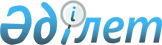 Об утверждении Положения о порядке приобретения, проектирования, строительства (установки), эксплуатации на территории Республики Казахстан и ввоза из-за границы радиоэлектронных средств и высокочастотных устройств
					
			Утративший силу
			
			
		
					Постановление Кабинета Министров Республики Казахстан от 9 октября 1992 года N 851. Утратил силу - постановлением Правительства РК от 6 октября 2001 г. N 1293 ~P011293.
      Кабинет Министров Республики Казахстан ПОСТАНОВЛЯЕТ: 
      Утвердить Положение о порядке приобретения, проектирования, строительства (установки), эксплуатации на территории Республики Казахстан и ввоза из-за границы радиоэлектронных средств и высокочастотных устройств. 
      Премьер-министр 
      Республики Казахстан 
      П О Л О Ж Е Н И Е 
               по порядке приобретения, проектирования, строительства 
      (установки), эксплуатации на территории Республики 
      Казахстан и ввоза из-за границы радиоэлектронных 
      средств и высокочастотных устройств 
      Сноска. В тексте заменены слова - постановлением Правительства РК от 23 декабря 1998 г. N 1322 (вступает в силу с 1 января 1999 г.) P981322_ . 
      1. Настоящее Положение определяет общий порядок приобретения, проектирования, строительства (установки), эксплуатации на территории Республики Казахстан и ввоза из-за границы радиоэлектронных средств и высокочастотных устройств. 
      Действие настоящего Положения распространяется на радиоэлектронные средства и высокочастотные устройства, приобретаемые, проектируемые, строящиеся (устанавливаемые), эксплуатируемые на территории Республики Казахстан и ввозимые из-за границы: 
      министерствами, ведомствами, предприятиями, организациями, учреждениями, другими юридическими лицами и гражданами Республики Казахстан, иностранными юридическими и физическими лицами, лицами без гражданства; 
      представительствами и делегациями иностранных фирм, банков и организаций; 
      дипломатическими и консульскими представительствами иностранных государств. 
      2. Действие настоящего Положения не распространяется на: 
      устройства, предназначенные для приема программ телевизионного и радиовещания, изделия бытовой радиоэлектроники, приобретаемые (передаваемые) и эксплуатируемые гражданами Республики Казахстан, иностранными физическими лицами и лицами без гражданства, если продажа таких устройств и изделий в Республике Казахстан разрешена через торговую сеть; 
      радиоэлектронные средства, используемые Министерством обороны, Комитетом налоговой полиции Министерства государственных доходов, Министерством внутренних дел, Комитетом национальной безопасности Республики Казахстан и Казахским управлением гражданской авиации. 
      Сноска. Абзац третий пункта 2 - с изменениями, внесенными постановлениями Правительства Республики Казахстан от 14 января 1997 г. N 60 P970060_ ; от 26 мая 1999 г. N 651 Р990651_ . 
      3. Проектирование и строительство (установка) стационарных радиоэлектронных средств любого вида и назначения могут производиться только при наличии разрешения Комитета транспортного контроля Министерства транспорта и коммуникаций Республики Казахстан. 
      Выбор земельного участка под строительство этих средств должен производиться по согласованию с Комитетом транспортного контроля Министерства транспорта и коммуникаций Республики Казахстан с учетом обеспечения электромагнитной совместимости сооружаемых средств с эксплуатируемыми и ранее запроектированными к строительству в данном районе радиоэлектронными средствами и средствами электросвязи, а также с учетом зон размещения радиопередающих и радиоприемных средств. Экспертиза электромагнитной совместимости радиоэлектронных средств проводится в процессе выбора земельного участка для их строительства и согласовывается с Комитетом транспортного контроля Министерства транспорта и коммуникаций Республики Казахстан. 
      4. Разработка, модернизация (с изменением технических характеристик радиоизлучений), серийный выпуск в Республике Казахстан, закупка за границей радиоэлектронных средств и высокочастотных устройств любого вида и назначения, а также проведение научно-исследовательских и опытно-конструкторских работ с использованием радиочастот проводятся только после выделения Государственной комиссией по радиочастотам Республики Казахстан соответствующих диапазонов радиочастот. 
      5. Приобретение радиоэлектронных средств и высокочастотных устройств министерствами, ведомствами, предприятиями, организациями, учреждениями, другими юридическими лицами и гражданами Республики Казахстан, иностранными юридическими и физическими лицами, лицами без гражданства производится по разрешению Комитета транспортного контроля Министерства транспорта и коммуникаций Республики Казахстан, за исключением указанных в пункте 2. 
      6. Продажа радиоэлектронных средств гражданам Республики Казахстан для любительской радиосвязи и радиоуправления спортивными моделями производится через специализированные магазины по предъявлении соответствующего разрешения Комитета транспортного контроля Министерства транспорта и коммуникаций Республики Казахстан, на котором торгующие организации должны сделать отметку о типе и заводском номере проданного изделия. 
      7. Передача министерствами, ведомствами, предприятиями, организациями, учреждениями, юридическими лицами и гражданами Республики Казахстан, иностранными юридическими и физическими лицами, лицами без гражданства в постоянное или временное пользование радиоэлектронных средств и высокочастотных устройств другим министерствам, ведомствам, предприятиям, организациям, юридическим лицам (в том числе внутри одного министерства или ведомства), гражданам Республики Казахстан, иностранным юридическим и физическим лицам, лицам без гражданства производится по разрешению Комитета транспортного контроля Министерства транспорта и коммуникаций Республики Казахстан. 
      8. Ввоз из-за границы для использования на территории Республики Казахстан радиоэлектронных средств и высокочастотных устройств любого вида и назначения (в том числе входящих в качестве комплектующих изделий в различное оборудование и транспортные средства) производится по разрешению Комитета транспортного контроля Министерства транспорта и коммуникаций Республики Казахстан. 
      9. Ввоз радиоэлектронных средств и высокочастотных устройств на территорию Республики Казахстан представительствами и делегациями иностранных фирм, банков, организаций, иностранными юридическими и физическими лицами, лицами без гражданства в установленном порядке по ходатайствам министерств и ведомств, выдавших разрешение на открытие представительств, проведение выставок, ярмарок, спортивных соревнований и других мероприятий, под обязательство об обратном вывозе этих средств и устройств за границу. 
      Основанием для указанных ходатайств министерств и ведомств является разрешение Комитета транспортного контроля Министерства транспорта и коммуникаций Республики Казахстан. 
      10. Ввоз на территорию Республики Казахстан радиоэлектронных средств и высокочастотных устройств, временно вывезенных за границу для использования на официальных спортивных соревнованиях, а также на выставках и ярмарках, производится на основании обязательства о обратном ввозе этих средств и устройств, данного таможенному учреждению при их вывозе. 
      11. Эксплуатация радиоэлектронных средств, высокочастотных устройств и систем коммерческого (кабельного и эфирного) телевидения на территории Республики Казахстан производится по разрешению Комитета транспортного контроля Министерства транспорта и коммуникаций Республики Казахстан, выдаваемому министерствам, ведомствам, предприятиям, организациям, учреждениям, другим юридическим лицам и гражданам Республики Казахстан непосредственно, а представительствам иностранных фирм, банков, организаций, иностранным юридическим и физическим лицам, лицам без гражданства - через соответствующие службы министерств и ведомств, выдавших разрешение на их пребывание в Республике Казахстан. 
      12. Эксплуатация радиопередатчиков, устанавливаемых в дипломатических и консульских представительствах иностранных государств на территории Республики Казахстан, производится по разрешению Государственной инспекции электросвязи Министерства иностранных дел Республики Казахстан. 
      13. Радиоэлектронные средства и высокочастотные устройства, изготовленные или приобретенные министерствами, ведомствами, предприятиями, организациями, учреждениями, другими юридическими лицами и гражданами Республики Казахстан без соответствующего разрешения, подлежат реализации владельцами по предписанию органов Комитета транспортного контроля Министерства транспорта и коммуникаций Республики Казахстан или изъятию этими органами в установленном порядке, если не может быть выдано разрешение на их эксплуатацию. 
      Порядок утилизации изъятых радиоэлектронных средств и высокочастотных устройств определяется Комитетом транспортного контроля Министерства транспорта и коммуникаций Республики Казахстан. 
      14. (Пункты 14,15,16,17,18,19 исключены - постановлением Правительства РК от 23 декабря 1998 г. N 1322 (вступает в силу с 1 января 1999 г.) P981322_ ) 
      20. Министерства, ведомства осуществляют контроль за выполнением подведомственными им предприятиями, организациями, учреждениями требований настоящего Положения. 
      21. Государственная автомобильная инспекция при проведении периодических технических осмотров автотранспортных средств осуществляет контроль за наличием разрешений Комитета транспортного контроля Министерства транспорта и коммуникаций Республики Казахстан на установку радиоэлектронных средств в автомобилях и других транспортных средствах, поднадзорных Государственной автомобильной инспекции. 
      22. Органы Комитета налоговой полиции Министерства государственных доходов, Министерства внутренних дел Республики Казахстан оказывают в установленном порядке необходимое содействие должностным лицам Комитета транспортного контроля Министерства транспорта и коммуникаций Республики Казахстан в пресечении незаконного использования и в изъятии радиоэлектронных средств и высокочастотных устройств, изготовленных, приобретенных или эксплуатируемых предприятиями, организациями, учреждениями, другими юридическими лицами и гражданами Республики Казахстан без соответствующего разрешения. 
      Сноска. Пункт 22 - с изменениями, внесенными постановлениями Правительства Республики Казахстан от 14 января 1997 г. N 60 P970060_ ; от 26 мая 1999 г. N 651 P990651_ . 
					© 2012. РГП на ПХВ «Институт законодательства и правовой информации Республики Казахстан» Министерства юстиции Республики Казахстан
				 УТВЕРЖДЕНОпостановлением Кабинета Министров
Республики Казахстан
от 9 октября 1992г. N 851